LES PASSEJAÏRES DE VARILHES                    				  	 FICHE ITINÉRAIREMIREPOIX n° 61"Cette fiche participe à la constitution d'une mémoire des itinéraires proposés par les animateurs du club. Eux seuls y ont accès. Ils s'engagent à ne pas la diffuser en dehors du club."Date de la dernière mise à jour : 25 novembre 2019La carte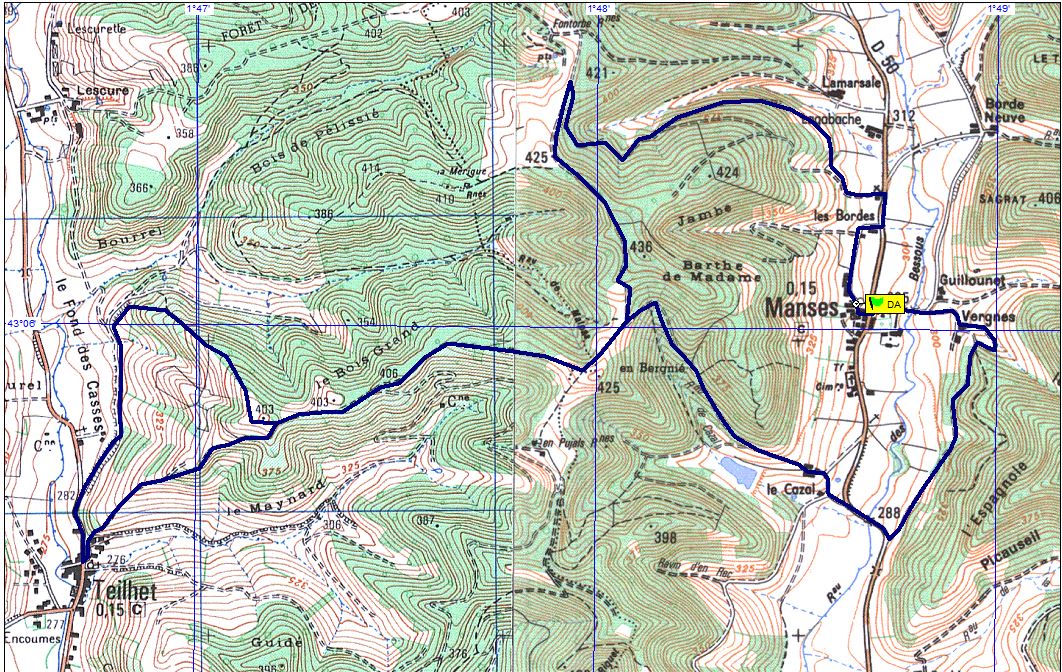 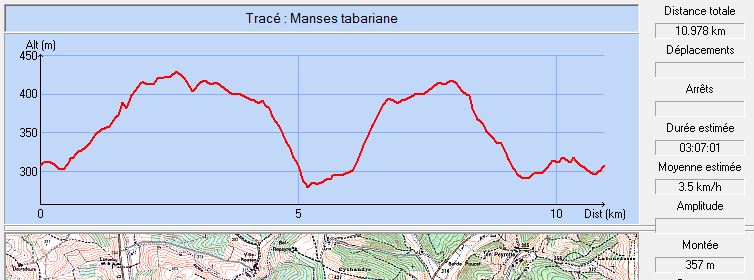 Commune de départ et dénomination de l’itinéraire : Manses – Deux parkings à proximité de l’église – Tabariane et Teilhet depuis MansesDate, animateur(trice), nombre de participants (éventuel) :06.02.2016 – M. Pédoussat – 39 participants (Reportage photos)20.11.2019 – J.C. Bach – 26 participants (Reportage photos)L’itinéraire est décrit sur les supports suivants : Pas de descriptif connu (Il en existe pour la partie du GR 78 parcouru et d’autres pour le site de Tabariane, mais aucun pour le parcours complet)Openrunner : Parcours 9712031Classification, temps de parcours, dénivelé positif, distance, durée :Promeneur – 3h30 – 310 m – 11 km – ½ journéeBalisage : Blanc et rouge pour le GR 78 jusqu’à Teilhet, jaune pour le site de Tabariane, à nouveau blanc et rouge (GR 78) pour le retour.Particularité(s) : Site ou point remarquable :L’église de Manses et son remarquable vitrailLe village de Teilhet et l’église St-Jean BaptisteLa nécropole mérovingienne de Tabarianne remarquablement aménagée et documentée.Trace GPS : Oui Distance entre la gare de Varilhes et le lieu de départ : 22 kmObservation(s) : L’église St-Jean Baptiste de Manses peut être visitée sur rendez-vous à prendre auprès de Gabrielle Cambus 06 81 55 82 14 ou Gérard De Vangel 09 61 37 05 46).Le 20 novembre 2019, le parcours a été adapté : Départ vers Vergnes, Le Carol, Tabarianne, Theilet et retour direct par le GR 78 jusqu’à Manses où les randonneurs sont arrivés à la nuit tombée. Il a été réduit à 9 km.